GMG ColorProof GO: browser-based proofing for maximum flexibility and control – even from your smartphoneGMG takes proofing to another level and enables users to run and manage proof jobs from anywhere and at any time – platform-independent via a web browser and even from your smartphone. If you are looking for flexibility in proofing and always want to stay up to date, a software update contract (SUC) offers a clear advantage – GMG ColorProof GO is included in this service.Tübingen, Germany (August, 13th 2020) – Thanks to GMG ColorProof GO’s browser-based user interface, users can manage and run proof jobs from almost any device. The focus is set: With the new release, GMG appeals especially to professional users who are looking for maximum flexibility control and increased productivity. Multiple proof locations are a typical scenario, as well as mobile working and the trend towards working from home reinforce the relevance of GMG ColorProof GO.Besides the new flexibility, GMG ColorProof GO scores high with its intuitive user interface. To start a job, you simply drag and drop the file into the appropriate drop zone – that's it. With GMG ColorProof GO, all connected proof systems are conveniently controlled and managed via a web browser. Even a device recalibration can be done remotely from any workstation or your smartphone. The mere possibility of being able to check the status of a proof job remotely is reassuring for users and provides process control.The flexibility of GMG ColorProof GO also makes sense in a company with only one location. Every workstation, whether Mac or PC, can now be used to run and manage proof jobs. No need for an operator to walk to the proofing room where traditionally the proof workstation and the proofer would be found. New users can be added to the GMG ColorProof GO network via email and their roles can be assigned individually. This type of flexibility saves a lot of time and increases productivity. GMG solutions are designed to cope in a busy production environment. If several users want to access the same proofing system simultaneously, GMG ColorProof GO will comfortably and reliably handle the workload. Further information on GMG ColorProof GO can be found at https://gmgcolor.com/products/colorproof/colorproofgo/. For information about the GMG Software Update Contract (SUC) please visit https://gmgcolor.com/fileadmin/Products/PDF_Infomaterial/GMG-Software-Update-Contract-Information-EN.pdfEndAbout GMG: GMG is a leading developer and provider of high-quality color management software solutions. The company was founded in 1984 in Tübingen. With more than 35 years of experience in the graphics industry, the GMG brand is a guarantee of high-quality solutions across the field of color. GMG has focused on delivering complete solutions for the standardization and simplification of color management workflows to achieve consistent colors on all media and in every print process. Today more than 12,000 systems are in use worldwide. These customers come from a wide range of branches of industry and areas of application. They include, among others, advertising agencies, pre-press firms, offset, flexo, packaging, digital and large format printing presses, as well as intaglio printing companies. GMG is represented by branch offices and dealers worldwide.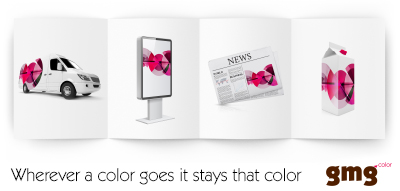 © 2020 GMG GmbH & Co. KG. GMG, the GMG logo and particular product designations are registered trademarks or trademarks of GMG GmbH & Co. KG. All other designations and products are registered trademarks, or the trademarks of the company concerned. Any technical or other modifications of a sort are reserved.For further information see www.gmgcolor.com, www.facebook.com/gmgcolor.en, http://twitter.com/gmgcolor, www.linkedin.com/company/gmgContact:			Press contact:			Press contact Americas:GMG GmbH & Co. KG		AD Communications		Press +Phone: + 49 (0) 7071 938 74-0	Tom Platt			Irvin PressFax: + 49 (0) 7071 938 74-22	Phone: +44 (0)1372 460 586  	Phone: +1 508-384-3660E-mail: pr@gmgcolor.com		E-mail: tplatt@adcomms.co.uk	E-mail: irv@press-plus.com